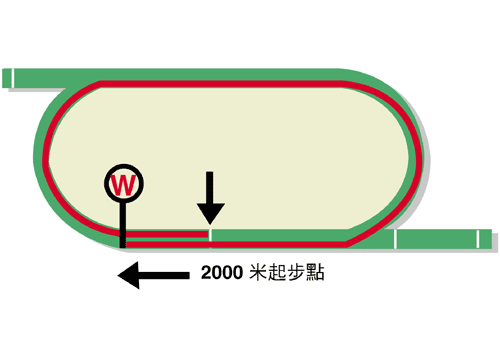  富衛保險女皇盃 (一級賽) 獎金二千五百萬港元 (約三百二十萬美元)冠軍14,250,000港元, 亞軍5,500,000港元, 季軍2,500,000港元,殿軍1,425,000港元, 第五名825,000港元, 第六名500,000港元馬匹實力分析表排位統計數字 (自一九九七年起)	         預計走位圖馬匹資料馬匹資料馬匹資料馬匹資料馬匹資料馬匹資料馬匹統計數字馬匹統計數字馬匹統計數字馬匹統計數字馬匹統計數字馬匹統計數字馬匹統計數字暫定騎師練馬師馬名參賽國/地區馬齡/性別負磅國際評分(20/21)出道至今一級賽實力好地實力濕地實力右轉跑道1800-2200同場同程暫定騎師練馬師耀滿瓶 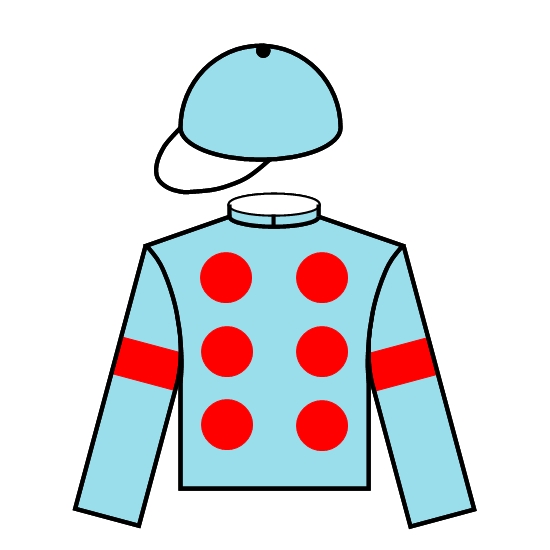 日本6雄12612314 (5-3-0)5 (1-1-0)13 (5-3-0)1 (0-0-0)10 (4-2-0)6 (2-1-0)0 (0-0-0) 田泰安尾關知人 時時精綵 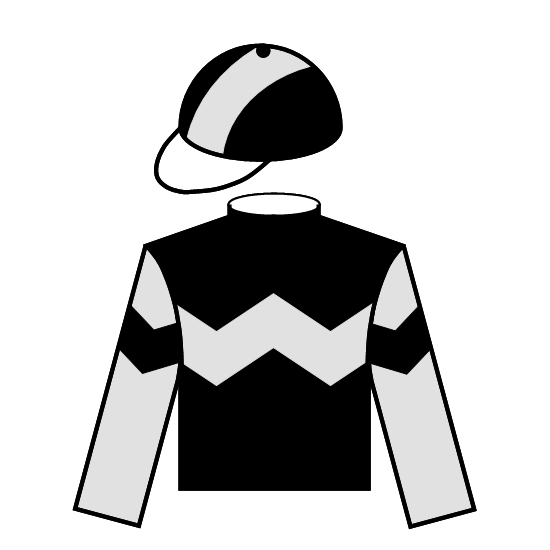 香港7閹12612034 (13-11-5)12 (5-4-3)31 (11-11-4)3 (2-0-1)33 (12-11-5)20 (7-8-3)10 (4-4-2) 潘頓告東尼 添滿意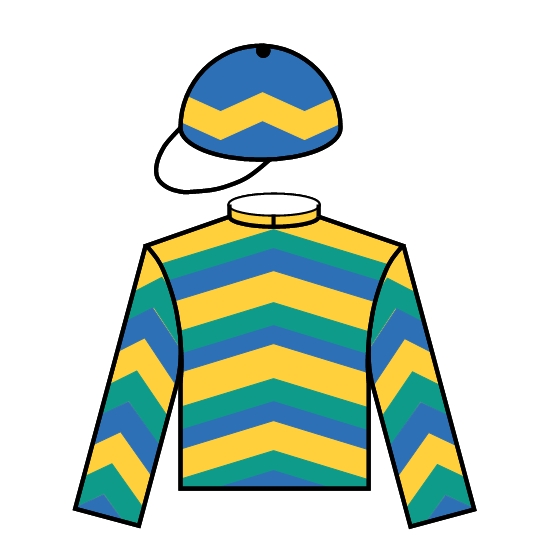 香港6閹12611728 (8-3-5)10 (0-2-2)26 (7-3-4)2 (1-0-1)28 (8-3-5)17 (5-3-3)9 (2-3-0) 莫雷拉告東尼 龍鼓飛揚 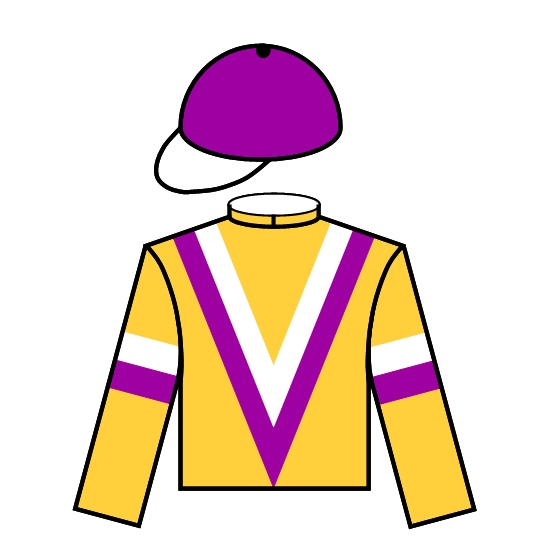 香港6閹12611623 (5-5-2)3 (0-0-0)22 (4-5-2)1 (1-0-0)21 (4-5-2)17 (4-4-2)10 (2-1-2) 潘明輝呂健威 神業 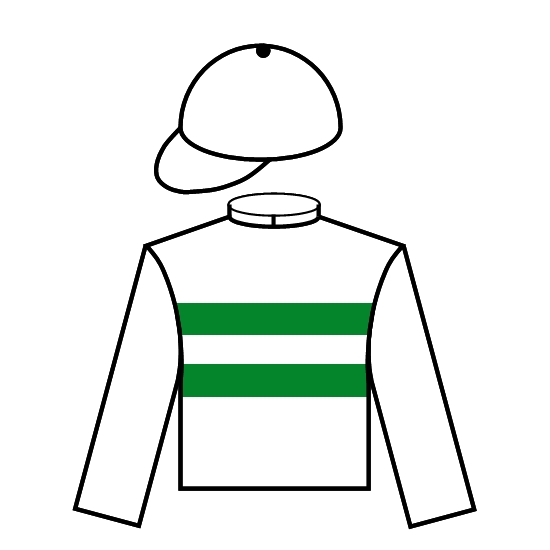 日本7雄12611528 (4-6-5)15 (1-4-1)25 (3-6-5)3 (1-0-0)19 (2-5-3)14 (3-3-4)0 (0-0-0) 史卓豐辻野泰之馬克羅斯 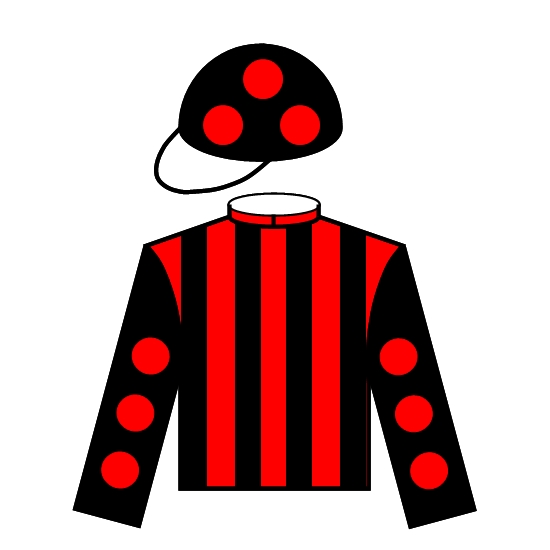 香港8閹12610950 (12-4-5)14 (3-0-1)38 (7-3-3)6 (4-0-1)44 (9-3-4)26 (5-3-1)16 (3-1-1) 蔡明紹告東尼 謀勇兼備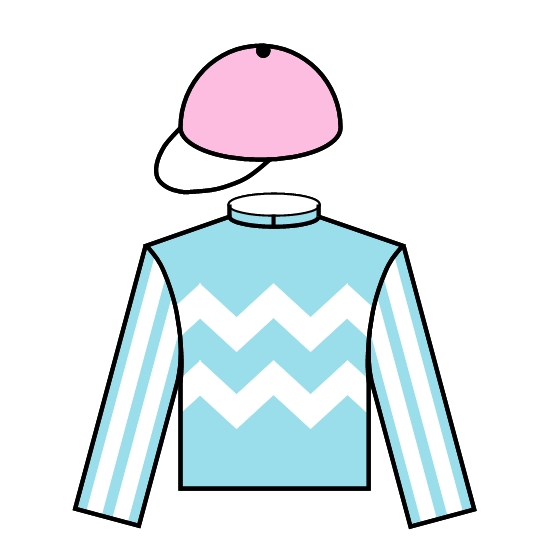 日本4雌1221197 (5-1-1)4 (3-0-1)5 (4-0-1)2 (1-1-0)4 (4-0-0)2 (1-1-0)0 (0-0-0) 松山弘平杉山晴紀 唯獨愛你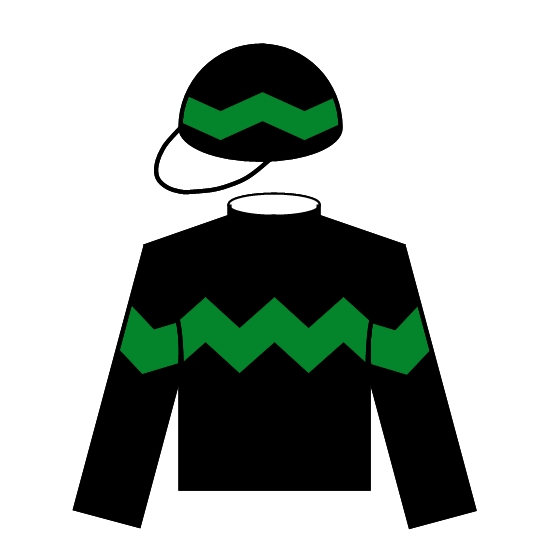 日本5雌12211612 (5-1-3)6 (1-0-3)11 (5-1-3)1 (0-0-0)8 (4-1-2)7 (3-1-2)0 (0-0-0) 何澤堯矢作芳人(過去二十四屆)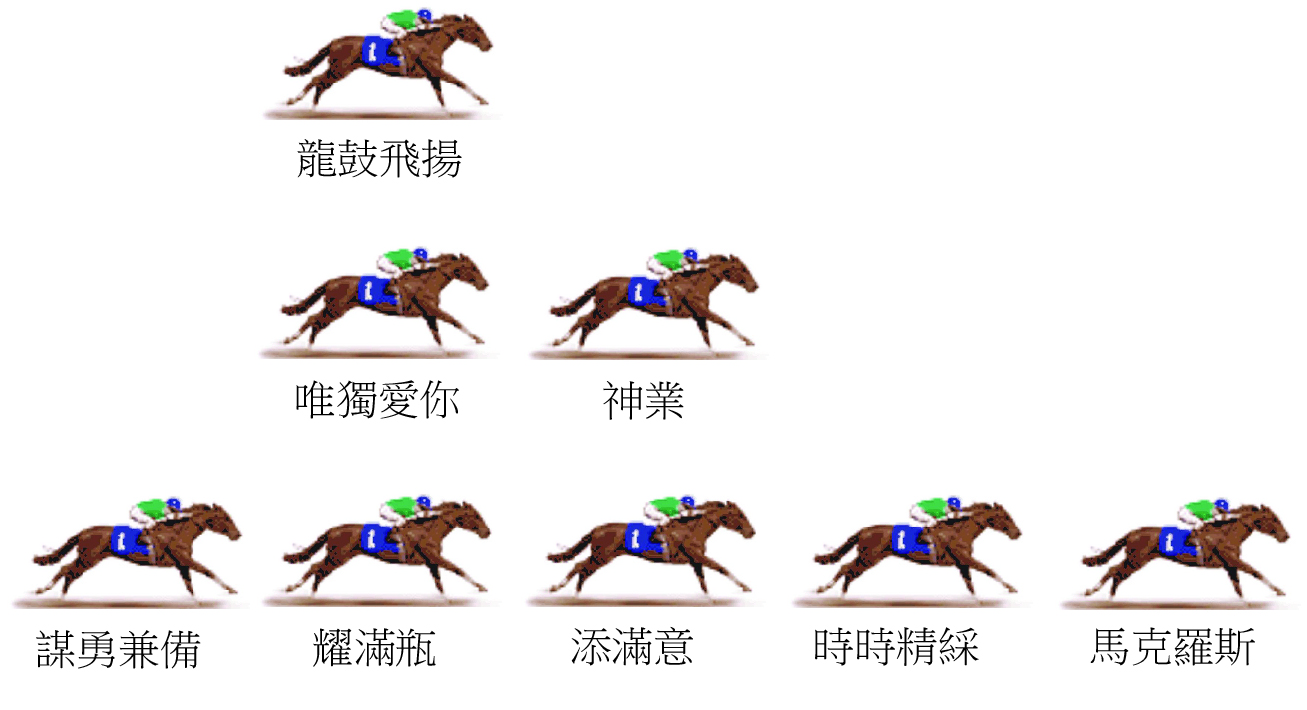 「馬克羅斯」有機會單騎領放，「時時精綵」將會留居其後，但早段應不會搶放，然後輪到「神業」及「添滿意」，再之後為「耀滿瓶」、「唯獨愛你」以及「龍鼓飛揚」。至於另一匹日本代表「謀勇兼備」，預計會留至最後。步速 : 中等偏慢